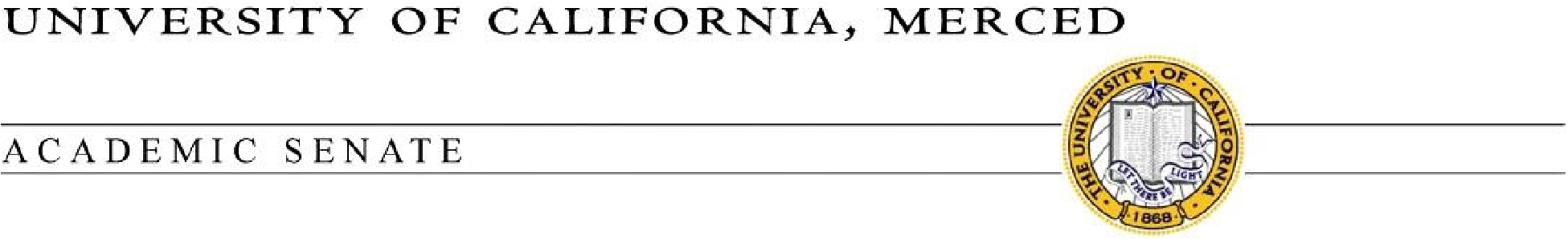 February 5, 20182017-2018 Non-Senate Faculty Distinguished Undergraduate Teaching Award  This Senate Award, given jointly by the Academic Senate and the Office of the Provost and Executive Chancellor, is intended to encourage and recognize the outstanding work of non-Senate lecturers in teaching undergraduates at UC Merced. A list of previous recipients is provided on page 3 and available at https://senate.ucmerced.edu/node/126Eligibility  All Unit 18 Lecturers who have not previously won the award are eligible. Previous nominees who have not won the award may be nominated again.  Criteria for Award  A lecturer may only receive the award once in his/her tenure at UC Merced.  The award may be given in recognition of outstanding instructional activities during a single year or over several years.  The award is limited to distinguished undergraduate teaching and instructional activities.  The award may be given in recognition of a broad range of contributions to the instructional program at UC Merced, including the following criteria:  Command of the subject and the ability to present it cogently.  Evidence for innovation or exceptional accomplishments related to instruction.  Enthusiasm and vitality in learning and teaching.  Ability to stimulate thought and engage students in an active learning process.  Ability to inspire independent and original thinking.  Responsiveness and concern for the education and welfare of students.  Participation in student advising and mentoring.  Evidence for student success in subsequent academic and career activities.  Responsiveness to student diversity, equity and inclusion.  Nomination Process  Nominations for the award will be accepted from any member of the UC Merced community (students, faculty, staff, alumni). A nomination may be put forth by a faculty or staff member or by a student or group of students. The nomination should discuss reasons for the award to the lecturer nominee based on the criteria listed above. Nominations should be submitted electronically as one PDF packet to the Senate Office (senateoffice@ucmerced.edu) and must include the following:  A nomination form (appended) One nomination letter (maximum of two pages) that highlights the outstanding contributions of the nominee to UCM in undergraduate teaching. This letter should be written by any member of the UC Merced community (student, faculty, staff, alumni) who is familiar with the nominee’s accomplishments in these areas. Faculty with administrative appointments (e.g. deans) may serve as nominators.   Three supporting letters (suggested length two pages) specifically solicited for this nomination.  One letter is written by a Senate faculty member  One letter is written by a current or former undergraduate student  One letter is written by another Senate faculty member, a Unit 18 lecturer, another student or any other individual who has an appropriate professional background to comment on the nominee’s undergraduate teaching.   A current and complete curriculum vitae  Nominee’s statement on teaching  Nominee’s statement on contributions to diversity.  All the nomination materials and notes will be held in confidence by the UGC Awards Committee.  Selection Process  The Undergraduate Council (UGC) will form an ad-hoc committee from its membership to serve as the UGC Awards Committee with a minimum of three members. Membership will include:  A Unit 18 lecturer representative  At least one UGC Senate faculty who will also serve as Chair of the Awards Committee  A UGC ex-officio member (VPDUE or VCSA)   An undergraduate student representative  A Center for Engaged Teaching and Learning representative  The UGC Awards Committee will review nominees and members will submit their first choice candidate or their recommendation that no award is merited, to the Chair of the Awards Committee, with a brief justification for either case. The Awards Committee will select a recipient based on majority vote. In exceptional circumstances and with clear justifications, the Awards Committee may select no more than two recipients.   The UGC Awards Committee will complete its selection process and inform the Office of the Academic Senate (senateoffice@ucmerced.edu) of the results. On the recommendation of the Awards Committee, any finalist may be nominated for the award the following year.   Deadline for Nominations: 5:00pm, Friday, March 9, 2018.  The announcement of the recipient will be made on Monday, April 16, 2018, during the UC Merced Meeting of the Division.  Past Recipients  2016-2017 – Kamal Dulai2015-2016 – Debra Conte  2014-2015 – Christopher Ramirez  2013-2014 – John Hundley  2012-2013 – Rolf Johansson  2011-2012 – Jon Carlson  DISTINGUISHED UNDERGRADUATE TEACHING AWARD FOR NON-SENATE FACULTY  Nominee’s First Name: _______________________________________________________ Nominee’s Last Name:  _______________________________________________________ Nominee’s Position Title:  _____________________________________________________ Nominee’s Email Address:  ____________________________________________________ Nominee’s Bylaw Unit:  _______________________________________________________ Nominator’s Name:  __________________________________________________________ Nominator’s Title:  ___________________________________________________________ Nominator’s Email Address:  ___________________________________________________ Nominator’s Phone Number:  ___________________________________________________ Please submit this form electronically as part of the nomination packet to   senateoffice@ucmerced.edu  By  5:00pm, Friday, March 9, 2018  